ISSUANCE OF CERTIFICATE OF ACCREDITATIONISSUANCE OF CERTIFICATE OF ACCREDITATIONRENEWAL OF CERTIFICATE OF ACCREDITATIONAPPROVED TRAINING COURSEQUALIFICATION FOR INSTRUCTOR, TRAINING COURSE ASSESSORS OR COMPETENCY ASSESSORSDOCUMENTARY REQUIREMENTSDOCUMENTARY REQUIREMENTSNote: Please refer to Article VI Section 11 for the specific provision for the Qualification for Revalidation of COA/sBT - Personal SurvivalTechniques (BT-PST)(Revised IMO Model Course 1.19) (Regulation IV/1-1)InstructorHolder of MARINA COP in SCRB and Certificate of Completion of Refresher Course Training in SCRB (as applicable)Holder of MARINA COC or valid MARINA ID as OIC of Navigational or Engineering Watch or higherSeagoing service of not less than two (2) years as an OIC of a Navigational or Engineering Watch or in a higher capacityHolder of a Certificate of Completion of the Training Course for Instructors (IMO Model Course 6.09).InstructorMARINA COP for SCRB and Certificate of Completion of Refresher Course Training in SCRB (as applicable)MARINA COC or valid MARINA ID SIRB/SRB or Certificate of Sea ServiceCertificate of Completion of the Training Course for Instructors (IMO Model Course 6.09).InstructorCertificate of Employment from the MTI Three (3) Enrollment Reports every 5 years during the validity of the COA ORCertificate of Completion of Refresher Course Training in SCRBBT - Personal SurvivalTechniques (BT-PST)(Revised IMO Model Course 1.19) (Regulation IV/1-1)Training Course AssessorHolder of valid Certificate of Accreditation (COA) as Instructor of PSTHolder of a Certificate of Completion of the Training Course for Assessment, Examination and Certification of Seafarers (IMO Model Course 3.12).Have gained practical assessment experience by accomplishing Practical Assessor's Experience Log (PAEL, Annex 3) for an aggregate period of at least twenty (20) hours conducted on at least ten (10) separate assessment days under the supervision of an experienced assessorAt least one (1) teaching session for each course to be applied	Training Course AssessorCertificate of Accreditation as Instructor of PSTCertificate of Completion of the Training Course for Assessment, Examination and Certification of Seafarers (IMO Model Course 3.12).Accomplished Practical Assessor's Experience Log (PAEL)Certificate of Employment from the MTIOne (1) Enrolment Report Training Course AssessorCertificate of Employment from the MTIThree (3) Training Completion and Record of Assessment (TCROA) (for Training Course Assessor) every 5 years during the validity of the COA; orCertificate of Training Completion for Refresher Course for Basic TrainingBT - Fire Prevention and Fire Fighting(BT-FPFF)(Revised IMO Model Course 1.20) (Regulation IV/1-2)InstructorHolder of MARINA COP in AFF and Certificate of Completion of Refresher Training Course in Advanced Firefighting (as applicable)Holder MARINA COC or valid MARINA ID OIC of Navigational Watch or Engineering Watch or higherSeagoing service of not less than two (2) years as an OIC of a Navigational or Engineering Watch or in a higher capacityORIn lieu of all the above requirements, must be a certified fire fighter with not less than two (2) years experience obtained under the Bureau of Fire Protection (BFP) Holder of a Certificate of Completion of the Training Course for Instructors (IMO Model Course 6.09).InstructorMARINA COP for AFF and Certificate of Completion of Refresher Training Course in Advanced Firefighting (as applicable)MARINA COC or valid MARINA ID SIRB/SRB or Certificate of Sea ServiceORCertificate of Employment as Fire Fighter issued by BFP Certificate of Completion on the Training Course for Instructors (IMO Model Course 6.09).InstructorCertificate of Employment from the MTI Three (3) Enrollment Reports every 5 years during the validity of the COA; ORCertificate of Training Completion for Refresher Course for Basic TrainingBT - Fire Prevention and Fire Fighting(BT-FPFF)(Revised IMO Model Course 1.20) (Regulation IV/1-2)Training Course AssessorHolder of valid Certificate of Accreditation (COA) as Instructor Fire Prevention and FirefightingHolder of a Certificate of Completion of the Training Course for Assessment, Examination and Certification of Seafarers (IMO Model Course 3.12).Have gained practical assessment experience by accomplishing Practical Assessor's Experience Log (PAEL, Annex 3) for an aggregate period of at least twenty (20) hours conducted on at least ten (10) separate assessment days under the supervision of an experienced assessorAt least one (1) teaching session for each course to be applied	Training Course AssessorCertificate of Accreditation as Instructor of Fire Prevention and FirefightingCertificate of Completion of the Training Course for Assessment, Examination and Certification of Seafarers (IMO Model Course 3.12).Accomplished Practical Assessor’s Experience Log (PAEL)Certificate of Employment from the MTIOne (1) Enrollment Report Training Course AssessorCertificate of Employment from the MTIThree (3)Training Completion and Record of Assessments (TCROAs) for Training Course Assessor) every 5 years during the validity of the COAORCertificate of Completion of a Refresher Course on Basic TrainingBT - Elementary First Aid (BT-EFA)(Revised IMO Model Course 1.13)(Regulation IV/1-3)InstructorRegistered Nurse or License Physician;Prior experience, at one (1) year in the last five (5) years, on the task relevant to the approved training courseORAt least an OIC of a Navigational Watch who is Holder of MARINA COP in both Medical First Aid and Medical CareHolder MARINA COC or Valid MARINA IDWith at least three (3) years seagoing service in the said capacityHolder of a Certificate of Completion of the Training Course for Instructors (IMO Model Course 6.09)InstructorValid PRC License as Nurse or PhysicianCertificate of Employment as Nurse or PhysicianORMARINA COP for MECAMARINA COP for MEFAMARINA COC or Valid MARINA IDSIRB or Certificate of Sea ServiceCertificate of Training Completion in IMO MC 6.09InstructorCertificate of Employment from the MTIOne (1) Enrollment Report during the validity of the COA in the last 5 yearsValid PRC License BT - Elementary First Aid (BT-EFA)(Revised IMO Model Course 1.13)(Regulation IV/1-3)Training Course AssessorHolder of valid Certificate of Accreditation (COA) as Instructor of EFAHolder of a Certificate of Completion of the Training Course for Assessment, Examination and Certification of Seafarers (IMO Model Course 3.12).Have gained practical assessment experience by accomplishing Practical Assessor's Experience Log (PAEL, Annex 3) for an aggregate period of at least twenty (20) hours conducted on at least ten (10) separate assessment days under the supervision of an experienced assessorAt least one (1) teaching session for each course to be applied	Training Course AssessorCertificate of Accreditation as Instructor of EFACertificate of Completion of the Training Course for Assessment, Examination and Certification of Seafarers (IMO Model Course 3.12).)Accomplished Practical Assessor’s Experience Log (PAEL)Certificate of Employment from the MTIOne (1) Enrollment Report (as applicable)Training Course AssessorCertificate of Employment from the MTIOne (1) TCROA during the validity of the COA in the last 5 yearsValid PRC LicenseBT - Personal Safety and Social Responsibility(BT-PSSR)(Revised IMO Model Course 1.21) (Regulation IV/1-4)InstructorHolder of MARINA COP in Basic Training Holder MARINA COC or valid MARINA ID as OIC of Navigational or Engineering Watch or higherSeagoing service of not less than two (2) years as an Officer-in-charge (OIC) of a Navigational Watch or Engineering Watch, or in a higher capacityHolder of a Certificate of Completion of the Training Course for Instructors (IMO Model Course 6.09).InstructorMARINA COP for BT MARINA COC or valid MARINA ID SIRB/SRB or Certificate of Sea ServiceCertificate of Training Completion in IMO MC 6.09InstructorCertificate of Employment from the MTIOne (1) Enrolment Report during the validity of the COA in the last 5 yearsBT - Personal Safety and Social Responsibility(BT-PSSR)(Revised IMO Model Course 1.21) (Regulation IV/1-4)Training Course AssessorHolder of valid Certificate of Accreditation (COA) as Instructor of PSSRHolder of a Certificate of Completion of the Training Course for Assessment, Examination and Certification of Seafarers (IMO Model Course 3.12).Have gained practical assessment experience by accomplishing Practical Assessor's Experience Log (PAEL, Annex 3) for an aggregate period of at least twenty (20) hours conducted on at least ten (10) separate assessment days under the supervision of an experienced assessorAt least one (1) teaching session for each course to be applied	Training Course AssessorCOA for Instructor of PSSRCertificate of Completion of the Training Course for Assessment, Examination and Certification of Seafarers (IMO Model Course 3.12).Accomplished Practical Assessor’s Experience Log (PAEL)Certificate of Employment from the MTIOne (1) Enrollment Report Training Course AssessorCertificate of Employment from the MTIOne (1) TCROA during the validity of the COA in the last 5 yearsFast Rescue Boats(FRB)(Revised IMO Model Course 1.24)(Regulation VI/2-2)InstructorHolder of a MARINA COP in FRB and Certificate of Completion of Refresher Training Course in FRB (as applicable)Holder MARINA COC or valid MARINA ID as OIC of Navigational or Engineering Watch or higherWith at least two (2) years seagoing service as an OIC of a Navigational watch or Engineering Watch or in higher capacity, on a vessel equipped with a FRB.Holder of a Certificate of Completion of the Training Course for Instructors (IMO Model Course 6.09).InstructorMARINA COP for FRB Certificate of Completion of Refresher Training Course in FRB (as applicable)MARINA COC or valid MARINA ID Attestation of service on a vessel equipped with FRB for at least two (2) yearsSIRB/SRB or Certificate of Sea ServiceCertificate of Training Completion in IMO MC 6.09InstructorCertificate of Employment from the MTIThree (3) Enrollment Reports every 5 years during the validity of the COA;         ORCertificate of Completion of Refresher Training Course  in FRBFast Rescue Boats(FRB)(Revised IMO Model Course 1.24)(Regulation VI/2-2)Training Course AssessorHolder of valid Certificate of Accreditation (COA) as Instructor of FRBHolder of a Certificate of Completion of the Training Course for Assessment, Examination and Certification of Seafarers (IMO Model Course 3.12).Have gained practical assessment experience by accomplishing Practical Assessor's Experience Log (PAEL, Annex 3) for an aggregate period of at least twenty (20) hours conducted on at least ten (10) separate assessment days under the supervision of an experienced assessorAt least one (1) teaching session for each course to be appliedTraining Course AssessorCOA as Instructor of FRBCertificate of Completion of the Training Course for Assessment, Examination and Certification of Seafarers (IMO Model Course 3.12).Accomplished Practical Assessor’s Experience Log (PAEL)Certificate of Employment from the MTIOne (1) Enrollment ReportTraining Course AssessorCertificate of Employment from the MTIThree (3)Training Completion and Record of Assessments (TCROAs) for Training Course Assessor) every 5 years during the validity of the COA;      ORCertificate of Completion of Refresher Training Course in FRBSurvival Craft and Rescue Boats other than fast rescue boats(SCRB)Regulation VI/2-1InstructorHolder of MARINA COP in SCRB and Certificate of Completion of Refresher Training Course in SCRB (as applicable)Holder MARINA COC or valid MARINA ID as Officer-In-Charge of a Navigational or Engineering Watch or higherwith at least two (2) years seagoing service as an Officer-in-Charge (OIC) of a Navigational or Engineering Watch or in a higher capacity, one(1) year of which was served upon obtaining COP in SCRBORA Boatswain with not less than five (5) years seagoing service in that capacity.Holder of a Certificate of Completion of the Training Course for Instructors (IMO Model Course 6.09).InstructorMARINA COP for FRB and Certificate of Completion of Refresher Training Course in SCRB (as applicable)MARINA COC or valid MARINA ID SIRB/SRB or Certificate of Sea ServiceCertificate of Training Completion in IMO MC 6.09InstructorCertificate of Employment from the MTIThree (3) Enrollment Reports every 5 years during the validity of the COA; ORCertificate of Completion of Refresher Training Course in SCRBSurvival Craft and Rescue Boats other than fast rescue boats(SCRB)Regulation VI/2-1Training Course AssessorHolder of valid Certificate of Accreditation (COA) as Instructor of SCRBHolder of a Certificate of Completion of the Training Course for Assessment, Examination and Certification of Seafarers (IMO Model Course 3.12).Have gained practical assessment experience by accomplishing Practical Assessor's Experience Log (PAEL, Annex 3) for an aggregate period of at least twenty (20) hours conducted on at least ten (10) separate assessment days under the supervision of an experienced assessorAt least one (1) teaching session for each course to be appliedTraining Course AssessorCOA as Instructor of SCRBCertificate of Completion of the Training Course for Assessment, Examination and Certification of Seafarers (IMO Model Course 3.12). (IMO Model Course 3.12)Accomplished Practical Assessor’s Experience Log (PAEL)Certificate of Employment from the MTIOne (1) Enrollment ReportTraining Course AssessorCertificate of Employment from the MTIThree (3)Training Completion and Record of Assessments (TCROAs) for Training Course Assessor) every 5 years during the validity of the COAORCertificate of Completion of Refresher Training Course in SCRBAdvanced Fire Fighting(AFF)Regulation -VI/3Instructor	Holder of MARINA COP  in AFF and Certificate of Completion of Refresher Training Course in AFF (as applicable)Holder MARINA COC or valid MARINA ID as the Management Level Deck or Engineer Officerswith at least six (6) months of seagoing service as Management Level Deck or Engineer OfficersHolder of a Certificate of Completion of the Training Course for Instructors (IMO Model Course 6.09).InstructorMARINA COP for AFF and Certificate of Completion of Refresher Training Course in AFF (as applicable)MARINA COC or valid MARINA ID at the management levelSIRB/SRB orCertificate of Sea ServiceCertificate of Completion of the Training Course for Instructors (IMO Model Course 6.09).InstructorCertificate of Employment from the MTIThree (3) Enrollment Reports every 5 years during the validity of the COA  ORCertificate of Completion of Refresher Training Course in Advanced Fire FightingAdvanced Fire Fighting(AFF)Regulation -VI/3Training Course AssessorHolder of valid Certificate of Accreditation (COA) as Instructor of AFFHolder of a Certificate of Completion of the Training Course for Assessment, Examination and Certification of Seafarers (IMO Model Course 3.12).Have gained practical assessment experience by accomplishing Practical Assessor's Experience Log (PAEL, Annex 3) for an aggregate period of at least twenty (20) hours conducted on at least ten (10) separate assessment days under the supervision of an experienced assessorAt least one (1) teaching session for each course to be appliedTraining Course AssessorCOA as Instructor of AFFCertificate of Completion of the Training Course for Assessment, Examination and Certification of Seafarers (IMO Model Course 3.12).Accomplished Practical Assessor’s Experience Log (PAEL)Certificate of EmploymentOne (1) Enrollment ReportTraining Course AssessorCertificate of Employment from the MTIThree (3)Training Completion and Record of Assessments (TCROAs) for Training Course Assessor) every 5 years during the validity of the COA ; ORCertificate of Completion of a Refresher Training Course in Advanced Fire FightingMedical Care(MECA)(IMO Model Course 1.15)(Regulation VI/4-2)InstructorA licensed physician with Not less than one (1) year hospital or polyclinic experienceORA Registered nurse with not less than two (2) years hospital experience with at least six (6) months designation at an Emergency Room and six (6) months designation at an Operating Room within the last five years.Holder of a Certificate of Completion of the Training Course for Instructors (IMO Model Course 6.09).InstructorValid PRC License as Physician or Nurse, as applicableCertificate of Employment as a Physician of a Hospital or Polyclinic or as a Nurse, designated at emergency room and operating room, as applicableCertificate of Completion of the Training Course for Instructors (IMO Model Course 6.09).InstructorCertificate of Employment from the MTIOne (1) Enrollment Report  during the validity of the COA in the last 5 years Valid PRC LicenseMedical Care(MECA)(IMO Model Course 1.15)(Regulation VI/4-2)Training Course AssessorHolder of valid Certificate of Accreditation (COA) as Instructor of MECAHolder of a Certificate of Completion of the Training Course for Assessment, Examination and Certification of Seafarers (IMO Model Course 3.12).Have gained practical assessment experience by accomplishing Practical Assessor's Experience Log (PAEL, Annex 3) for an aggregate period of at least twenty (20) hours conducted on at least ten (10) separate assessment days under the supervision of an experienced assessorAt least one (1) teaching session for each course to be appliedTraining Course AssessorCOA as Instructor of MECACertificate of Completion of the Training Course for Assessment, Examination and Certification of Seafarers (IMO Model Course 3.12).Accomplished Practical Assessor’s Experience Log (PAEL)Certificate of EmploymentOne (1) Enrolment Report, as applicableTraining Course AssessorCertificate of Employment from the MTIOne (1) TCROA during the validity of the COA in the last 5 yearsValid PRC LicenseMedical First Aid(MEFA)(IMO Model Course 1.14)(Regulation VI/4-1)InstructorA registered Nurse or A Licensed Medical Doctor;Not less than one (1) year hospital experience during the last five (5) yearsHolder of a Certificate of Completion of the Training Course for Instructors (IMO Model Course 6.09).InstructorValid PRC License as Nurse, or Physician as applicableCertificate of Employment as a Physician/NurseCertificate of Training Completion on IMO MC 6.09InstructorCertificate of Employment from the MTIOne (1) Enrollment Report during the validity of the COA in the last 5 yearsValid PRC LicenseMedical First Aid(MEFA)(IMO Model Course 1.14)(Regulation VI/4-1)Training Course AssessorHolder of valid Certificate of Accreditation (COA) as Instructor of MEFAHolder of a Certificate of Completion of the Training Course for Assessment, Examination and Certification of Seafarers (IMO Model Course 3.12).Have gained practical assessment experience by accomplishing Practical Assessor's Experience Log (PAEL, Annex 3) for an aggregate period of at least twenty (20) hours conducted on at least ten (10) separate assessment days under the supervision of an experienced assessorAt least one (1) teaching session for each course to be appliedTraining Course AssessorCertificate of Accreditation as InstructorCertificate of Completion of the Training Course for Assessment, Examination and Certification of Seafarers (IMO Model Course 3.12).Practical Assessors Experience Log (PAEL)Certificate of Employment One (1) Enrollment Report (as applicable)Training Course AssessorCertificate of Employment from the MTIOne (1) Training Completion and Record of Assessment (TCROA) during the validity of the COA in the last 5 yearsValid PRC LicenseSecurity Awareness Training and Seafarers with Designated Security Duties(SAT-SDSD)(Regulation VI/6-2)InstructorHolder of a MARINA COP in SSOHolder MARINA COC or valid MARINA ID as OIC of a Navigational or Engineering WatchWith Seagoing service of not less than one (1) year as OIC of a Navigational or Marine Engineering Watch in that capacity within the last five (5) years prior to date of application.ORIn lieu of all the above requirements, member of Philippine Coast Guard or Philippine NavyHolder of a Certificate of Completion of the Training Course for Instructors (IMO Model Course 6.09).InstructorMARINA COP for SSOMARINA COC or valid MARINA ID SIRB/SRB or Certificate of Sea Service         ORCertificate of Employment Certificate of Completion of the Training Course for Instructors (IMO Model Course 6.09).InstructorCertificate of Employment from the MTIOne (1) Enrollment Report  during the validity of the COA in the last 5 yearsSecurity Awareness Training and Seafarers with Designated Security Duties(SAT-SDSD)(Regulation VI/6-2)AssessorHolder of valid Certificate of Accreditation (COA) as Instructor of SDSDHolder of a Certificate of Completion of the Training Course for Assessment, Examination and Certification of Seafarers (IMO Model Course 3.12).Have gained practical assessment experience by accomplishing Practical Assessor's Experience Log (PAEL, Annex 3) for an aggregate period of at least twenty (20) hours conducted on at least ten (10) separate assessment days under the supervision of an experienced assessorAt least one (1) teaching session for each course to be appliedAssessorCOA as Instructor of SDSDCertificate of Completion of the Training Course for Assessment, Examination and Certification of Seafarers (IMO Model Course 3.12).Accomplished Practical Assessor’s Experience Log (PAEL)Certificate of Employment from the institutionOne (1) Enrolment Report, as applicableTraining Course AssessorLegal ClearanceCertificate of Employment from the MTIOne (1) Training Completion and Record of Assessment (TCROAs) during the validity of the COA in the last 5 yearsShip Security Officer (SSO)(Regulation VI/6-1)InstructorHolder of MARINA COP in SSO Holder MARINA COC or valid MARINA IDWith at least six (6) months seagoing service as Ship Security Officer (SSO) on-board within the last five (5) yearsHolder of a Certificate of Completion of the Training Course for Instructors (IMO Model Course 6.09).InstructorMARINA COP for SSOMARINA COC or valid MARINA ID SIRB/SRB or Certificate of Sea ServiceAttestation for performing as SSOCertificate of Completion of the Training Course for Instructors (IMO Model Course 6.09).InstructorCertificate of Employment from the MTIOne (1) Enrollment Report during the validity of the COA in the last 5 yearsShip Security Officer (SSO)(Regulation VI/6-1)AssessorHolder of valid Certificate of Accreditation (COA) as Instructor of SSOHolder of a Certificate of Completion of the Training Course for Assessment, Examination and Certification of Seafarers (IMO Model Course 3.12).Have gained practical assessment experience by accomplishing Practical Assessor's Experience Log (PAEL, Annex 3) for an aggregate period of at least twenty (20) hours conducted on at least ten (10) separate assessment days under the supervision of an experienced assessorAt least one (1) teaching session for each course to be appliedAssessorCOA as Instructor of SSOCertificate of Completion of the Training Course for Assessment, Examination and Certification of Seafarers (IMO Model Course 3.12).Accomplished Practical Assessor’s Experience Log (PAEL Certificate of Employment from the institutionOne (1) Enrolment ReportTraining Course AssessorCertificate of Employment from the MTIOne (1) Training Completion and Record of Assessment (TCROA) during the validity of the COA in the last 5 years Basic Training for Oil and Chemical Tanker Cargo Operations (BTOCTCO)(Regulation V/1-1-1)InstructorHolder of MARINA COP in ATOT Holder MARINA COC or valid MARINA ID as OIC-Navigational  or Engineering Watch or higherWith at least two (2) years in the Operational Level  or in higher capacity, on Oil and/or Chemical Tanker with related cargo operations dutyHolder of a Certificate of Completion of the Training Course for Instructors (IMO Model Course 6.09).Holder of a Certificate of Training Completion in the Training Course of the Train the Simulator Trainer and Assessor (IMO Model 6.10). have gained practical operational experience on the particular type of simulator being used by accomplishing Simulator Practical Operational Experience Log (SPOEL, Annex 3) for an aggregate period of at least 20 hours conducted on 10 separate days under the supervision of an experienced instructor/operator of that particular type of simulator;InstructorMARINA COP for ATOTCO and ATCT MARINA COC or valid MARINA SIRB/SRB or Certificate of Sea ServiceCertificate of Completion on the Training Course for Instructors (IMO Model Course 6.09).Certificate of Training Completion in the Training Course of the Train the Simulator Trainer and Assessor (IMO Model 6.10). Accomplished Simulator Practical Operational Experience Log (SPOEL, Annex 3)InstructorCertificate of Employment from the MTIOne (1) Enrollment Report during the validity of the COA in the last 5 years; OrCertificates of Completion in Refresher Course Training on Oil Tanker Cargo Operations andRefresher Course Training on Chem. Tanker Cargo OperationsBasic Training for Oil and Chemical Tanker Cargo Operations (BTOCTCO)(Regulation V/1-1-1)AssessorHolder of valid Certificate of Accreditation (COA) as Instructor of BTOCTCOHolder of a Certificate of Completion of the Training Course for Assessment, Examination and Certification of Seafarers (IMO Model Course 3.12).Have gained practical assessment experience by accomplishing Practical Assessor's Experience Log (PAEL, Annex 3) for an aggregate period of at least twenty (20) hours conducted on at least ten (10) separate assessment days under the supervision of an experienced assessorhave gained practical assessment experience on the particular type of simulator being used by accomplishing Simulator Practical Assessor's Experience Log (SPAEL, Annex 3) for an aggregate period of at least twenty (20) hours conducted on at least ten (10) separate assessment days, under the supervision and to the satisfaction of an experienced assessor with the use of simulators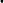 At least one (1) teaching session for each course to be appliedAssessorCOA as Instructor of BTOCTCOCertificate of Completion of the Training Course for Assessment, Examination and Certification of Seafarers (IMO Model Course 3.12).Accomplished Practical Assessor's Experience Log (PAEL, Annex 3)Accomplished Simulator Practical Assessor's Experience Log (SPAEL, Annex 3)Certificate of Employment from the MTIOne (1) Enrolment ReportTraining Course AssessorCertificate of Employment from the MTIOne (1) ROA during the validity of the COA in the last 5 years; OrCertificates of Completion in Refresher Course Training on Oil Tanker Cargo Operations andRefresher Course Training on Chem. Tanker Cargo OperationsBasic Training for Liquefied Gas Tanker Cargo Operations (BTLGTCO)(Regulation V/1-2)InstructorHolder of MARINA COP in ATLGT Holder of Certificate of Competency (COC) or MARINA ID as Officer-In-Charge of a Navigational or Engineering Watch or higherWith at least one (2) year in the Operational Level or in a higher capacity, on Liquefied Gas Tanker with related cargo operations dutyHolder of a Certificate of Completion Of the Training Course for Instructors (IMO Model Course 6.09).Holder of Certificate of Training Completion in the Training Course of the Train the Simulator Trainer and Assessor (IMO Model 6.10). have gained practical operational experience on the particular type of simulator being used by accomplishing Simulator Practical Operational Experience Log (SPOEL, Annex 3) for an aggregate period of at least 20 hours conducted on 10 separate days under the supervision of an experienced instructor/operator of that particular type of simulatorInstructorMARINA COP for ATLGT MARINA COC or valid MARINA ID SIRB/SRB or Certificate of Sea ServiceCertificate of Completion Of the Training Course for Instructors (IMO Model Course 6.09)Certificate of Training Completion in the Training Course of the Train the Simulator Trainer and Assessor (IMO Model 6.10). Accomplished Simulator Practical Operators Log Sheet (SPOEL)InstructorCertificate of Employment from the MTIOne (1) Enrollment Report during the validity of the COA in the last 5 years; ORCertificate of Completion of a Refresher Course Training on Liquefied Gas Tanker Cargo OperationsBasic Training for Liquefied Gas Tanker Cargo Operations (BTLGTCO)(Regulation V/1-2)AssessorHolder of valid Certificate of Accreditation (COA) as Instructor BTLGTCOHolder of a Certificate of Completion of the Training Course for Assessment, Examination and Certification of Seafarers (IMO Model Course 3.12).Have gained practical assessment experience by accomplishing Practical Assessor's Experience Log (PAEL, Annex 3) for an aggregate period of at least twenty (20) hours conducted on at least ten (10) separate assessment days under the supervision of an experienced assessorhave gained practical assessment experience on the particular type of simulator being used by accomplishing Simulator Practical Assessor's Experience Log (SPAEL, Annex 3) for an aggregate period of at least twenty (20) hours conducted on at least ten (10) separate assessment days, under the supervision and to the satisfaction of an experienced assessor with the use of simulatorsAt least one (1) teaching session for each course to be appliedAssessorCertificate of Accreditation as Instructor BTLGTCOCertificate of Completion of the Training Course for Assessment, Examination and Certification of Seafarers (IMO Model Course 3.12).AccomplishedPractical Assessors Experience Log (PAEL)AccomplishedSimulator Practical Assessors Experience Log (SPAEL)Certificate of Employment from the MTIOne (1) Enrolment ReportTraining Course AssessorCertificate of Employment from the MTIOne (1) ROA during the validity of the COA in the last 5 years; orCertificate of Completion of a Refresher Course Training on Liquefied Gas Tanker Cargo OperationsAdvanced Training for Chemical Tanker Cargo  Operations (ATCTCO)(Regulation V/1-1-3)InstructorHolder of MARINA COP in ATCT Holder MARINA Certificate of Competency (COC) or valid MARINA IDAs  Management Level – Deck or Engineer Officer With at least one (1) year in the Management Level on Chemical Tanker with related cargo operations dutyhave gained practical operational experience on the particular type of simulator being used by accomplishing Simulator Practical Operational Experience Log (SPOEL, Annex 3) for an aggregate period of at least 20 hours conducted on 10 separate days under the supervision of an experienced instructor/operator of that particular type of simulatorHolder of a Certificate of Completion of the Training Course for Instructors (IMO Model Course 6.09).Holder of a Certificate of Training Completion in the Training Course of the Train the Simulator Trainer and Assessor (IMO Model 6.10). InstructorMARINA COP in ATCTCO  and a MARINA COC or valid MARINA ID as Management Level OfficerSIRB/SRB or Certificate of Sea ServiceAccomplished Simulator Practical Operational Experience Log (SPOEL, Annex 3)Certificate of Completion on the Training Course for Instructors (IMO Model Course 6.09Certificate of Training Completion in the Training Course of the Train the Simulator Trainer and Assessor (IMO Model 6.10).InstructorCertificate of Employment from the MTIOne (1) Enrolment Report during the validity of the COA in the last 5 years; orCertificate of Completion of a Refresher Course Training on Chemical Gas Tanker Cargo OperationsAdvanced Training for Chemical Tanker Cargo  Operations (ATCTCO)(Regulation V/1-1-3)AssessorHolder of valid Certificate of Accreditation (COA) as InstructorHolder of a Certificate of Completion of Training Course for Assessment, Examination and Certification of Seafarers (IMO Model Course 3.12).Have gained practical assessment experience by accomplishing Practical Assessor's Experience Log (PAEL, Annex 3) for an aggregate period of at least twenty (20) hours conducted on at least ten (10) separate assessment days under the supervision of an experienced assessorhave gained practical assessment experience on the particular type of simulator being used by accomplishing Simulator Practical Assessor's Experience Log (SPAEL, Annex 3) for an aggregate period of at least twenty (20) hours conducted on at least ten (10) separate assessment days, under the supervision and to the satisfaction of an experienced assessor with the use of simulatorsAt least one (1) teaching session for each course to be appliedAssessorCertificate of Accreditation (COA) as InstructorCertificate of Completion of the Training Course for Assessment, Examination and Certification of Seafarers (IMO Model Course 3.12).Accomplished Practical Assessors Experience Log (PAEL)ccomplished Simulator Practical Assessors Experience Log (SPAEL)Certificate of Employment from the MTIOne (1) Enrolment ReportTraining Course AssessorCertificate of Employment from the MTIOne (1) ROA during the validity of the COA in the last 5 years; orCertificate of Completion of a Refresher Course Training on Chemical Gas Tanker Cargo OperationsAdvanced Training for Liquefied Gas Tanker Cargo Operations (ATLGTCO)(Regulation V/1-2-2)InstructorHolder of MARINA COP  in Advanced Liquefied Gas Tanker Cargo Operations Holder MARINA Certificate of Competency (COC) or valid MARINA ID as Management Level Deck or Engineer Officerwith at least one (1) year seagoing service in the Management Level on a liquefied gas tanker;have gained practical operational experience on the particular type of simulator being used by accomplishing Simulator Practical Operational Experience Log (SPOEL, Annex 3) for an aggregate period of at least 20 hours conducted on 10 separate days under the supervision of an experienced instructor/operator of that particular type of simulatorHolder of a Certificate of Completion of the Training Course for Instructors (IMO Model Course 6.09).Holder of a Certificate of Training Completion in the Training Course of the Train the Simulator Trainer and Assessor (IMO Model 6.10). InstructorMARINA COP for ATCTCO MARINA COC or valid MARINA ID SIRB/SRB or Certificate of Sea ServiceAccomplished Simulator Practical Operational Experience Log (SPOEL, Annex 3)Certificate of Completion on the Training Course for Instructors (IMO Model Course 6.09).Certificate of Training Completion in the Training Course of the Train the Simulator Trainer and Assessor (IMO Model 6.10).InstructorCertificate of Employment from the MTIOne (1) Enrolment Report during the validity of the COA in the last 5 years; orCertificate of Completion of a Refresher Course Training on Liquefied Gas Tanker Cargo OperationsAdvanced Training for Liquefied Gas Tanker Cargo Operations (ATLGTCO)(Regulation V/1-2-2)AssessorHolder of valid Certificate of Accreditation (COA) as Instructor of ATLGTCOHolder of a Certificate of Completion of the Training Course for Assessment, Examination and Certification of Seafarers (IMO Model Course 3.12).Have gained practical assessment experience by accomplishing Practical Assessor's Experience Log (PAEL, Annex 3) for an aggregate period of at least twenty (20) hours conducted on at least ten (10) separate assessment days under the supervision of an experienced assessorhave gained practical assessment experience on the particular type of simulator being used by accomplishing Simulator Practical Assessor's Experience Log (SPAEL, Annex 3) for an aggregate period of at least twenty (20) hours conducted on at least ten (10) separate assessment days, under the supervision and to the satisfaction of an experienced assessor with the use of simulatorsAt least one (1) teaching session for each course to be appliedAssessorCertificate of Accreditation (COA) as Instructor of ATLGTCOCertificate of Completion of the Training Course for Assessment, Examination and Certification of Seafarers (IMO Model Course 3.12).Accomplished Practical Assessors Experience Log (PAEL)Accomplished Simulator Practical Assessor's Experience Log (SPAEL, Annex 3)Certificate of EmploymentOne (1) Enrolment ReportTraining Course AssessorCertificate of Employment from the MTIOne (1) ROA during the validity of the COA in the last 5 years; orCertificate of Completion of a Refresher Course Training on Liquefied Gas Tanker Cargo OperationsBasic Training for Services on Ships Subject to the IGF Code(BT-IGF)InstructorHolder of MARINA COP in Advanced Training for Services on Ships Subject to the IGF Code Holder of Certificate of Competency (COC)  or MARINA ID as Officer-In-Charge of Engineering Watch with at least two (2) years seagoing service as Officer-In-Charge of Engineering Watch onboard a Liquefied Gas Tanker or on ship subject to the IGF Code; orHolder of Certificate of Competency (COC) or MARINA ID as Management Level Engineer or Deck Officer with at least one (1) year seagoing service as Management Level Engineer Officer or on a Liquefied Gas Tanker or on board a ship subject to the IGF CodeNote: Topics 9-18 may be handled by a Management Level Deck Officer with the same qualifications of Management Level Engineer OfficerHolder of a Certificate of Completion of the Training Course for Instructors (IMO Model Course 6.09).InstructorMARINA COP in Advanced Training for Services on Ships Subject to the IGF Code MARINA COC or valid MARINA ID as OIC-EW or at Management Level Engineer or Deck Officer, as applicableSIRB/SRB or Certificate of Sea ServiceCertificate of Completion on the Training Course for Instructors (IMO Model Course 6.09).InstructorCertificate of Employment from the MTIOne (1) Enrollment Report during the validity of the COA in the last 5 yearsBasic Training for Services on Ships Subject to the IGF Code(BT-IGF)AssessorHolder of valid Certificate of Accreditation (COA) as Instructor of BT-IGF Holder of a Certificate of Completion of the Training Course for Assessment, Examination and Certification of Seafarers (IMO Model Course 3.12).Have gained practical assessment experience by accomplishing Practical Assessor's Experience Log (PAEL, Annex 3) for an aggregate period of at least twenty (20) hours conducted on at least ten (10) separate assessment days under the supervision of an experienced assessorAt least one (1) teaching session for each course to be appliedAssessorCertificate of Accreditation (COA) as Instructor of BT-IGFCertificate of Completion of Training Course for Assessment, Examination and Certification of Seafarers (IMO Model Course 3.12)Practical Assessors Experience Log (PAEL)Certificate of Employment from the MTI Enrolment ReportTraining Course AssessorCertificate of Employment from the MTIOne (1) ROA during the validity of the COA in the last 5 yearsAdvanced Training for Services on Ships Subject to IGF Code(ATIGF)(V/3-2)InstructorHolder of MARINA Certificate of Competency (COC) or valid MARINA ID as Management Level- Engineer or Deck OfficerWith at least one (1) year seagoing service as Management Level Engineer or Deck Officer or on a Liquefied Gas Tanker or on board a ship subject to the IGF Code( Note:  Topics 10-16, 24-31 may be handled by a Management Level Deck Officer with the same qualifications of Management Level Engineer Officer)holder of Certificates of Proficiency (COP) in Advanced Training for Ships Subject to the IGF Code Holder of a Certificate of Completion of the Training Course for Instructors (IMO Model Course 6.09).Holder of a Certificate of Completion in Train the Simulator Course (IMO Model Course 6.10).have gained practical operational experience on the particular type of simulator being used by accomplishing Simulator Practical Operational Experience Log (SPOEL, Annex 3) for an aggregate period of at least 20 hours conducted on 10 separate days under the supervision of an experienced instructor/operator of that particular type of simulatorInstructorMARINA COC or valid MARINA ID as Management Level- Engineer or Deck OfficerSIRB/SRB or Certificate of Sea ServiceMARINA COP in Advanced Training for Ships Subject to the IGF Code and Certificate of Completion on the Training Course for Instructors (IMO Model Course 6.09).Certificate of Completion in Train the Simulator Course (IMO Model Course 6.10).Accomplished Simulator Practical Operators Log Sheet (SPOEL)InstructorCertificate of Employment from the MTIOne (1) Enrolment Report during the validity of the COA in the last 5 yearsAdvanced Training for Services on Ships Subject to IGF Code(ATIGF)(V/3-2)AssessorHolder of valid Certificate of Accreditation (COA) as Instructor of ATIGFHolder of a Certificate of Completion of the Training Course for Assessment, Examination and Certification of Seafarers (IMO Model Course 3.12).Have gained practical assessment experience by accomplishing Practical Assessor's Experience Log (PAEL, Annex 3) for an aggregate period of at least twenty (20) hours conducted on at least ten (10) separate assessment days under the supervision of an experienced assessorhave gained practical assessment experience on the particular type of simulator being used by accomplishing Simulator Practical Assessor's Experience Log (SPAEL, Annex 3) for an aggregate period of at least twenty (20) hours conducted on at least ten (10) separate assessment days, under the supervision and to the satisfaction of an experienced assessor with the use of simulatorsAt least one (1) teaching session for each course to be applied	AssessorCertificate of Accreditation (COA) as InstructorCertificate of Completion of the Training Course for Assessment, Examination and Certification of Seafarers (IMO Model Course 3.12)..Accomplished Practical Assessors Experience Log (PAEL)Accomplished Simulator Practical Assessor's Experience Log (SPAEL, Annex 3)Certificate of Employment from the MTIOne (1) Enrolment ReportTraining Course AssessorCertificate of Employment from the MTIOne (1) ROA (for Training Course Assessor) during the validity of the COA in the last five (5) years; Basic Training for Ships Operating in Polar Waters(BTSOP)Regulation V/4-1InstructorHolder of MARINA COP for ATSOPHolder of MARINA COC or valid MARINA ID at the OIC-NW or higherWith at least twelve (12) months seagoing service as Officer-in-Charge of Navigational Watch within polar waters OR with at least six (6) months approved seagoing service as Management Level Deck Officer within polar watersHolder of a Certificate of Completion on the Training Course for Instructors (IMO Model Course 6.09).Holder of a Certificate of Completion on the Training Course IMO Model Course 6.10.Have gained practical operational experience on the particular type of simulator being used by accomplishing Simulator Practical Operational Experience Log (SPOEL, Annex 3)InstructorMARINA COP for ATSOPMARINA COC or MARINA ID at the OIC-NW or higherSIRB/SRB or Certificate of Sea ServiceCertificate of Completion on the Training Course for Instructors (IMO Model Course 6.09)Certificate of Training Completion in the Training Course of the Train the Simulator Trainer and Assessor (IMO Model Course 6.10)Accomplished Simulator Practical Operational Experience Log Sheet (SPOEL)InstructorCertificate of Employment from the MTI; andOne (1) ER  during the validity of the COA in the last five (5) years; AssessorHolder of valid Certificate of Accreditation (COA) as Instructor for BTSOPHolder of a Certificate of Completion in Training Course for Assessment, Examination and Certification of Seafarers (IMO Model Course 3.12).Have gained practical assessment experience by accomplishing Simulator Practical Assessor's Experience Log (SPAEL, Annex 3) for an aggregate period of at least twenty (20) hours conducted on at least ten (10) separate assessment days under the supervision of an experienced assessorAt least one (1) teaching session for each course to be applied	AssessorCertificate of Accreditation (COA) as Instructor for BTSOPCertificate of Completion of the Training Course for Assessment, Examination and Certification of Seafarers (IMO Model Course 3.12)Accomplished Simulator Practical Assessors Experience Log (SPAEL)Certificate of Employment from the institution One (1) Enrollment Report as applicableTraining Course AssessorCertificate of Employment from the MTI; and One (1) ROA during the validity of the COA in the last five (5) years; Advanced Training for Ships Operating in Polar(ATSOP)InstructorHolder of MARINA COP for ATSOPHolder of MARINA COC or valid MARINA ID at the Management Level of Navigational WatchWith at least one (1) year of approved seagoing service within polar watersHolder of a Certificate of Completion on the Training Course for Instructors (IMO Model Course 6.09).Holder of a Certificate of Completion on the Training Course IMO Model Course 6.10.Have gained practical operational experience on the particular type of simulator being used by accomplishing Simulator Practical Operational Experience Log (SPOEL, Annex 3InstructorHolder of MARINA COP for ATSOPMARINA COC or MARINA ID as Management Level of Navigational WatchSIRB/SRB or Certificate of Sea ServiceCertificate of Completion on the Training Course for Instructors (IMO Model Course 6.09)Certificate of Training Completion in the Training Course of the Train the Simulator Trainer and Assessor (IMO Model Course 6.10)Accomplished Simulator Practical Operators Log Sheet (SPOEL)InstructorCertificate of Employment from the MTI; andOne (1) ER  during the validity of the COA in the last five (5) years; AssessorHolder of Certificate of Accreditation (COA) as Instructor for ATSOPHolder of a Certificate of Completion in Training Course for Assessment, Examination and Certification of Seafarers (IMO Model Course 3.12)Have gained practical assessment experience by accomplishing Simulator Practical Assessor's Experience Log (SPAEL, Annex 3) for an aggregate period of at least twenty (20) hours conducted on at least ten (10) separate assessment days under the supervision of an experienced assessorAt least one (1) teaching session for each course to be applied	AssessorCertificate of Accreditation (COA) as Instructor for ATSOPCertificate of Completion of the Training Course for Assessment, Examination and Certification of Seafarers (IMO Model Course 3.12)Accomplished Simulator Practical Assessors Experience Log (SPAEL)Certificate of Employment from the institution One (1) Enrollment Report as applicableTraining Course AssessorCertificate of Employment from the MTI; and One (1) ROA  during the validity of the COA in the last five (5) yearRatings as Able Seafarer Deck(AB-Deck)(Regulation II/5)InstructorHolder of MARINA COP as AB Deck, or MARINA COC or Valid MARINA ID as OIC-NW (or higher)Seagoing service of one (1) year after obtaining the COP or COC; or combinedHolder of a Certificate of Completion on the Training Course for Instructors (IMO Model Course 6.09)Holder of a Certificate of Completion on the Training Course IMO Model Course 6.10Have gained practical operational experience on the particular type of simulator being used by accomplishing Simulator Practical Operational Experience Log (SPOEL, Annex 3)InstructorMARINA COC or Valid MARINA ID as OICNW or HigherORMARINA COP as AB DeckSIRB/SRB or Certificate of Sea ServiceCertificate of Completion on the Training Course for Instructors (IMO Model Course 6.09)Certificate of Training Completion in the Training Course of the Train the Simulator Trainer and Assessor (IMO Model Course 6.10)Accomplished Simulator Practical Operators Log Sheet (SPOEL)InstructorCertificate of Employment from the MTI; andOne (1) ER  during the validity of the COA in the last five (5) years; AssessorHolder of Certificate of Accreditation (COA) as Instructor for AB-DeckHolder of a Certificate of Completion in Training Course for Assessment, Examination and Certification of Seafarers (IMO Model Course 3.12)Have gained practical assessment experience by accomplishing Practical Assessor's Experience Log (PAEL, Annex 3) for an aggregate period of at least twenty (20) hours conducted on at least ten (10) separate assessment days under the supervision of an experienced assessor. Have gained practical assessment experience on the particular type of simulator being used by accomplishing Simulator Practical Assessor's Experience Log (SPAEL, Annex 3) for an aggregate period of at least twenty (20) hours conducted on at least ten (10) separate assessment days, under the supervision and to the satisfaction of an experienced assessor with the use of simulatorsAt least one (1) teaching session for each course to be appliedCompetency Assessor In addition to the requirements for Training Course Assessor or COA, the applicant must secure Certificate of orientation issued by the Board of Examiners (BOE) AssessorCertificate of Accreditation (COA) as Instructor for AB-DeckCertificate of Completion of the Training Course for Assessment, Examination and Certification of Seafarers (IMO Model Course 3.12)Accomplished Practical Assessor’s Experience Log (PAEL)Accomplished Simulator Practical Assessors Experience Log (SPAEL) Certificate of Employment from the institution One (1) Enrollment Report as applicableCompetency Assessor Addition to the above requirements or COACertificate of orientation issued by the Board of Examiners (BOE)Training Course AssessorCertificate of Employment from the MTI; and One (1) TCROA  during the validity of the COA in the last five (5) years; Competency Assessor Service RecordOne (1) Record of Assessment (ROA) every 5 years during the validity of the COARatings as Able Seafarer Engine in a Manned Engine-room or designated to perform duties in a Periodically Unmanned Engine-room(AB-Engine)(Regulation III/5)InstructorHolder of MARINA COP as AB Engine, or Holder MARINA COC or valid MARINA ID as OIC-EW (or higher)With Seagoing service with at least three (3) years in that capacity on board a ship of 750 kw or more;Holder of a Certificate of Completion on the Training Course for Instructors (IMO Model Course 6.09).Holder of a Certificate of Completion on the Training Course IMO Model Course 6.10.Have gained practical operational experience on the particular type of simulator being used by accomplishing Simulator Practical Operational Experience Log (SPOEL, Annex 3)InstructorMARINA COC or valid MARINA ID as OICEW or higherORMARINA COP as AB EngineSIRB/SRB or Certificate of Sea ServiceCertificate of Completion on the Training Course for Instructors (IMO Model Course 6.09)Certificate of Training Completion in the Training Course of the Train the Simulator Trainer and Assessor (IMO Model Course 6.10)Accomplished Simulator Practical Operators Log Sheet (SPOEL)InstructorCertificate of Employment from the MTI; andOne (1) ER during the validity of the COA in the last five (5) years; AssessorHolder of Certificate of Accreditation (COA) as Instructor for AB-EngineHolder of a Certificate of Completion in Training Course for Assessment, Examination and Certification of Seafarers (IMO Model Course 3.12)Have gained practical assessment experience by accomplishing Practical Assessor's Experience Log (PAEL, Annex 3) for an aggregate period of at least twenty (20) hours conducted on at least ten (10) separate assessment days under the supervision of an experienced assessor. Have gained practical assessment experience on the particular type of simulator being used by accomplishing Simulator Practical Assessor's Experience Log (SPAEL, Annex 3) for an aggregate period of at least twenty (20) hours conducted on at least ten (10) separate assessment days, under the supervision and to the satisfaction of an experienced assessor with the use of simulators of an experienced assessorAt least one (1) teaching session for each course to be applied	Competency Assessor In addition to the requirements for Training Course Assessor or COA, the applicant must secure Certificate of orientation issued by the Board of Examiners (BOE) AssessorCertificate of Accreditation (COA) as Instructor for AB-EngineCertificate of Completion of the Training Course for Assessment, Examination and Certification of Seafarers (IMO Model Course 3.12)Accomplished Practical Assessor’s Experience Log (PAEL)Simulator Practical Assessors Experience Log (SPAEL)Certificate of Employment from the institution One (1) Enrollment Report as applicableCompetency Assessor Addition to the above requirements or COACertificate of orientation issued by the Board of Examiners (BOE)Training Course AssessorCertificate of Employment from the MTI; and One (1) ROA during the validity of the COA in the last five (5) yearsCompetency Assessor Certificate of Employment from the MTI/ACOne (1) Record of Assessment (ROA) during the validity of the COA in the last five (5) years; Ratings Forming Part of a Navigational Watch(RFPNW)(Regulation II/4)InstructorHolder of a valid MARINA COC as Officer-in-Charge Deck or valid MARINA IDWith at least two (2) years seagoing service in that capacity on board a ship of 500 gross tonnage or moreHolder of a Certificate of Completion on the Training Course for Instructors (IMO Model Course 6.09).Holder of a Certificate of Completion on the Training Course IMO Model Course 6.10Have gained practical operational experience on the particular type of simulator being used by accomplishing Simulator Practical Operational Experience Log (SPOEL, Annex 3)InstructorMARINA COC or valid MARINA ID as OIC-NW or HigherSIRB/SRB or Certificate of Sea ServiceCertificate of Completion on the Training Course for Instructors (IMO Model Course 6.09)Certificate of Training Completion in the Training Course of the Train the Simulator Trainer and Assessor (IMO Model Course 6.10)Accomplished Simulator Practical Operators Log Sheet (SPOEL)InstructorCertificate of Employment from the MTI; andOne (1) ER during the validity of the COA in the last five (5) years; AssessorHolder of Certificate of Accreditation (COA) as Instructor for RFPNWHolder of a Certificate of Completion in Training Course for Assessment, Examination and Certification of Seafarers (IMO Model Course 3.12).Have gained practical assessment experience by accomplishing Practical Assessor's Experience Log (PAEL, Annex 3) for an aggregate period of at least twenty (20) hours conducted on at least ten (10) separate assessment days under the supervision of an experienced assessorAt least one (1) teaching session for each course to be applied	Competency Assessor In addition to the requirements for Training Course Assessor or COA, the applicant must secure Certificate of orientation issued by the Board of Examiners (BOE)AssessorCertificate of Accreditation (COA) as InstructorCertificate of Completion of the Training Course for Assessment, Examination and Certification of Seafarers (IMO Model Course 3.12)Simulator Practical Assessors Experience Log (SPAEL)Certificate of Employment from the institution One (1) Enrollment Report as applicableCompetency Assessor Addition to the above requirements or COACertificate of orientation issued by the Board of Examiners (BOE)Training Course AssessorCertificate of Employment from the MTI; and One (1) TCROA during the validity of the COA in the last five (5) yearsCompetency Assessor Service RecordOne (1) Record of Assessment (ROA)  during the validity of the COA in the last five (5) years; Ratings Forming Part of a Watch in a Manned Engine-room or designated to perform duties in a Periodically Unmanned Engine-room(RFPEW)(Regulation III/4)InstructorHolder of a valid MARINA COP) as Able Seafarer Engine or higher rank or valid MARINA IDWith Seagoing service with at least (3) years in that capacity on board ship of 750 kW or more.Holder of a Certificate of Completion on the Training Course for Instructors (IMO Model Course 6.09).Holder of a Certificate of Completion on the Training Course IMO Model Course 6.10Have gained practical operational experience on the particular type of simulator being used by accomplishing Simulator Practical Operational Experience Log (SPOEL, Annex 3)InstructorAB-Engine MARINA COP or higher rank or valid MARINA ID SIRB/SRB or Certificate of Sea ServiceCertificate of Completion on the Training Course for Instructors (IMO Model Course 6.09)Certificate of Training Completion in the Training Course of the Train the Simulator Trainer and Assessor (IMO Model Course 6.10)Accomplished Simulator Practical Operators Log Sheet (SPOEL)InstructorCertificate of Employment from the MTI; andOne (1) Enrollment Report within the validity of the COAAssessorHolder of Certificate of Accreditation (COA) as Instructor for RFPEWHolder of a Certificate of Completion in Training Course for Assessment, Examination and Certification of Seafarers (IMO Model Course 3.12).Have gained practical assessment experience by accomplishing Practical Assessor's Experience Log (PAEL, Annex 3) for an aggregate period of at least twenty (20) hours conducted on at least ten (10) separate assessment days under the supervision of an experienced assessorAt least one (1) teaching session for each course to be applied	Competency Assessor In addition to the requirements for Training Course Assessor or COA, the applicant must secure Certificate of orientation issued by the Board of Examiners (BOE) AssessorCertificate of Accreditation (COA) as Instructor for RFPEWCertificate of Completion of the Training Course for Assessment, Examination and Certification of Seafarers (IMO Model Course 3.12)Simulator Practical Assessors Experience Log (SPAEL)Certificate of Employment from the institution One (1) Enrollment Report as applicableCompetency Assessor Addition to the above requirements or COACertificate of orientation issued by the Board of Examiners (BOE)Training Course AssessorCertificate of Employment from the MTI; and One (1) TCROA during the validity of the COA in the last five (5) yearsCompetency Assessor Service RecordOne (1) Record of Assessment (ROA) during the validity of the COA in the last five (5) years; Management Level Course of Deck Officers(MLC-Deck)Function 1(Regulation II/2)InstructorCertificate of Completion of MLC-Deck Function 1Holder MARINA COC or valid MARINA ID at the Management Level DeckProof of not less than one (1) year seagoing service in the Management Level Deck position on board a ship of 500 GT or moreHolder of a Certificate of Completion on the Training Course for Instructors (IMO Model Course 6.09).Holder of a Certificate of Completion on the Training Course IMO Model Course 6.10.Have gained practical operational experience on the particular type of simulator being used by accomplishing Simulator Practical Operational Experience Log (SPOEL, Annex 3)InstructorCertificate of Training Completion of New MLC-Deck Function 1 OR Certificate of Training Completion (Old Full Course) of MLC-Deck Function 1 and its UpdatingMARINA COC or valid MARINA ID at the Management Level DeckSIRB/SRB or Certificate of Sea ServiceCertificate of Completion on the Training Course for Instructors (IMO Model Course 6.09)Certificate of Completion in the Training Course of the Train the Simulator Trainer and Assessor (IMO Model Course 6.10)Accomplished Simulator Practical Operators Log Sheet (SPOEL)InstructorCertificate of Employment from the MTI; andOne (1) Enrollment within the validity of the COACertificate of Training Completion for Updating Training for MLC-Deck F1 (for applicants who are holder of the Old Full Course) AssessorHolder of valid Certificate of Accreditation (COA) as Instructor for MLC-Deck Function 1Holder of a Certificate of Completion in Training Course for Assessment, Examination and Certification of Seafarers (IMO Model Course 3.12).Seagoing service of not less than two (2) years in the Management Level Deck position on board a ship of 3000 GT or moreHave gained practical assessment experience by accomplishing Practical Assessor's Experience Log (PAEL, Annex 3) for an aggregate period of at least twenty (20) hours conducted on at least ten (10) separate assessment days under the supervision of an experienced assessor. Have gained practical assessment experience on the particular type of simulator being used by accomplishing Simulator Practical Assessor's Experience Log (SPAEL, Annex 3) for an aggregate period of at least twenty (20) hours conducted on at least ten (10) separate assessment days, under the supervision and to the satisfaction of an experienced assessor with the use of simulatorsAt least one (1) teaching session for each course to be applied	Competency Assessor In addition to the requirements for Training Course Assessor or COA, the applicant must secure Certificate of orientation issued by the Board of Examiners (BOE) AssessorCertificate of Accreditation (COA) as Instructor for MLC-Deck Function 1Certificate of Completion of the Training Course for Assessment, Examination and Certification of Seafarers (IMO Model Course 3.12)SIRB/SRB or Certificate of Sea ServiceAccomplished Practical Assessor’s Experience Log (PAEL)Accomplished Simulator Practical Assessors Experience Log (SPAEL)             Certificate of Employment from the institution One (1) Enrollment Report as applicableCompetency Assessor Addition to the above requirements or COACertificate of orientation issued by the Board of Examiners (BOE)Training Course AssessorCertificate of Employment from the MTIOne (1) Training Completion and Record of Assessment (TCROA) for Training Course Assessor) within the validity of the COACertificate of Training Completion for Updating Training for MLC-Deck F1 (for applicants who are holder of the Old Full Course)Competency Assessor Certificate of Employment from the AC and;One (1) Record of Assessment (ROA) (for competency assessor)Certificate of Training Completion for Updating Training for MLC-Deck F1 (for applicants who are holder of the Old Full Course)Management Level Course of Deck Officers(MLC-Deck)Function 2(Regulation II/2)InstructorCertificate of Completion of MLC-Deck Function 2Holder MARINA COC or valid MARINA ID at the Management Level DeckProof of not less than one (1) year seagoing service in the Management Level Deck position on board a ship of 500 GT or moreHolder of a Certificate of Completion on the Training Course for Instructors (IMO Model Course 6.09).Holder of a Certificate of Completion on the Training Course IMO Model Course 6.10.Have gained practical operational experience on the particular type of simulator being used by accomplishing Simulator Practical Operational Experience Log (SPOEL, Annex 3)InstructorCertificate of Training Completion (Full Course) of MLC-Deck Function 2 MARINA COC or valid MARINA ID at the Management Level DeckSIRB/SRB or Certificate of Sea ServiceCertificate of Completion on the Training Course for Instructors (IMO Model Course 6.09)Certificate of Completion in Train the Simulator Course 9IMO Model Course 6.10)Accomplished Simulator Practical Operators Log Sheet (SPOEL)InstructorLegal ClearanceCertificate of Employment from the MTIOne (1) Enrollment Report within the validity of the COAAssessorHolder of valid Certificate of Accreditation (COA) as Instructor for MLC-Deck Function 2Holder of a Certificate of Completion in Training Course for Assessment, Examination and Certification of Seafarers (IMO Model Course 3.12).Seagoing service of not less than two (2) years in the Management Level Deck position on board a ship of 3000 GT or moreHave gained practical assessment experience by accomplishing Practical Assessor's Experience Log (PAEL, Annex 3) for an aggregate period of at least twenty (20) hours conducted on at least ten (10) separate assessment days under the supervision of an experienced assessor. Have gained practical assessment experience on the particular type of simulator being used by accomplishing Simulator Practical Assessor's Experience Log (SPAEL, Annex 3) for an aggregate period of at least twenty (20) hours conducted on at least ten (10) separate assessment days, under the supervision and to the satisfaction of an experienced assessor with the use of simulatorsAt least one (1) teaching session for each course to be applied	Competency Assessor In addition to the requirements for Training Course Assessor or COA, the applicant must secure Certificate of orientation issued by the Board of Examiners (BOE) AssessorCertificate of Accreditation (COA) as Instructor for Deck Function 2Certificate of Completion of the Training Course for Assessment, Examination and Certification of Seafarers (IMO Model Course 3.12)SIRB/SRB or Certificate of Sea ServiceAccomplished Practical Assessor’s Experience Log (PAEL)Accomplished Simulator Practical Assessors Experience Log (SPAEL)             Certificate of Employment from the institution One (1) Enrollment Report as applicableCompetency Assessor Addition to the above requirements or COACertificate of orientation issued by the Board of Examiners (BOE)Training Course AssessorCertificate of Employment from the MTI; and One (1) TCROA within the validity of the COACompetency Assessor Service RecordOne (1) Record of Assessment (ROA) within the validity of the COAManagement Level Course of Deck Officers(MLC-Deck)Function 3(Regulation II/2)InstructorCertificate of Training Completion (Full Course) of MLC-Deck Function 3 and its UpdatingORCertificate of Training Completion of New MLC-Deck Function 3MARINA COC or valid MARINA ID at the Management Level DeckSIRB/SRB or Certificate of Sea ServiceCertificate of Completion on the Training Course for Instructors (IMO Model Course 6.09)Certificate of Completion in the Training Course of the Train the Simulator Trainer and Assessor (IMO Model Course 6.10)Accomplished Simulator Practical Operators Log Sheet (SPOEL)InstructorCertificate of Employment from the MTIOne (1) Enrollment Report within the validity of the COACertificate of Training Completion for Updating Training for MLC-Deck F3 (for applicants who are holder of the Old Full Course)AssessorHolder of valid Certificate of Accreditation (COA) as Instructor for MLC-Deck Function 3Holder of a Certificate of Completion in Training Course for Assessment, Examination and Certification of Seafarers (IMO Model Course 3.12).Seagoing service of not less than two (2) years in the Management Level Deck position on board a ship of 3000 GT or moreHave gained practical assessment experience by accomplishing Practical Assessor's Experience Log (PAEL, Annex 3) for an aggregate period of at least twenty (20) hours conducted on at least ten (10) separate assessment days under the supervision of an experienced assessor. Have gained practical assessment experience on the particular type of simulator being used by accomplishing Simulator Practical Assessor's Experience Log (SPAEL, Annex 3) for an aggregate period of at least twenty (20) hours conducted on at least ten (10) separate assessment days, under the supervision and to the satisfaction of an experienced assessor with the use of simulatorsAt least one (1) teaching session for each course to be applied	Competency Assessor In addition to the requirements for Training Course Assessor or COA, the applicant must secure Certificate of orientation issued by the Board of Examiners (BOE) Competency Assessor In addition to the above requirements for Training Course Assessor or COA Certificate of orientation issued by the Board of Examiners (BOE)Training Course AssessorCertificate of Employment from the MTI; and One (1) TCROA within the validity of the COACertificate of Training Completion for Updating Training for MLC-Deck F3 (for applicants who are holder of the Old Full Course)Competency Assessor Service RecordOne (1) Record of Assessment (ROA) Certificate of Training Completion for Updating Training for MLC-Deck F3 (for applicants who are holder of the Old Full Course)Management Level Course for Marine Engineer Officers(MLC-Engine)Function 1(Regulation III/3)InstructorCertificate of Completion of MLC-Engine Function 1Holder of MARINA COC or valid MARINA ID at the Management Level EngineProof of not less than one (1) year seagoing service in the Management Level Marine Engineer Officer position on board a ship powered by main propulsion machinery of 3000 KW propulsion power or moreHolder of a Certificate of Completion on the Training Course for Instructors (IMO Model Course 6.09).Holder of a Certificate of Completion on the Training Course IMO Model Course 6.10.Have gained practical operational experience on the particular type of simulator being used by accomplishing Simulator Practical Operational Experience Log (SPOEL, Annex 3)InstructorCertificate of Training Completion (Full Course) of MLC-Engine Function 1 and its UpdatingORCertificate of Training Completion of New MLC-Engine Function 1 MARINA COC or valid MARINA ID at the Management Level EngineSIRB/SRB or Certificate of Sea ServiceCertificate of Completion on the Training Course for Instructors (IMO Model Course 6.09).Certificate of Training Completion in the Training Course of the Train the Simulator Trainer and Assessor (IMO Model 6.10).Accomplished Simulator Practical Operators Log Sheet (SPOEL)InstructorCertificate of Employment from the MTI; andOne (1) Enrollment Report within the validity of the COACertificate of Training Completion for Updating Training for MLC-Engine 1 (for applicants who are holder of the Old Full Course)AssessorHolder of valid Certificate of Accreditation (COA) as Instructor for MLC-Engine Function 1Holder of a Certificate of Completion in Training Course for Assessment, Examination and Certification of Seafarers (IMO Model Course 3.12).Sea-going service of not less than two (2) years in the Management Level Marine Engineer Officer position on board a ship of 3000 KW propulsion power or moreHave gained practical assessment experience by accomplishing Practical Assessor's Experience Log (PAEL, Annex 3) for an aggregate period of at least twenty (20) hours conducted on at least ten (10) separate assessment days under the supervision of an experienced assessor. Have gained practical assessment experience on the particular type of simulator being used by accomplishing Simulator Practical Assessor's Experience Log (SPAEL, Annex 3) for an aggregate period of at least twenty (20) hours conducted on at least ten (10) separate assessment days, under the supervision and to the satisfaction of an experienced assessor with the use of simulatorsAt least one (1) teaching session for each course to be applied	Competency Assessor In addition to the requirements for Training Course Assessor or COA, the applicant must secure Certificate of orientation issued by the Board of Examiners (BOE) AssessorCertificate of Accreditation (COA) as Instructor for MLC-Engine Function 1Certificate of Completion of the Training Course for Assessment, Examination and Certification of Seafarers (IMO Model Course 3.12).SIRB/SRB or Certificate of Sea ServiceAccomplished Practical Assessor's Experience Log (PAEL)Accomplished Simulator Practical Assessors Experience Log (SPAEL)Certificate of Employment from the institution; andOne (1) Enrolment Report, as applicableCompetency Assessor  In addition to the above requirements or COACertificate of orientation issued by the Board of Examiners (BOE)Training Course AssessorCertificate of Employment from the MTI; andOne (1) TCROA within the validity of the COACertificate of Training Completion for Updating Training for MLC-Engine 1 (for applicants who are holder of the Old Full Course)Competency Assessor Service RecordOne (1) Record of Assessment (ROA) within the validity of the COACertificate of Training Completion for Updating Training for MLC-Deck F3 (for applicants who are holder of the Old Full Course)Management Level Course for Marine Engineer Officers(MLC-Engine)Function 1(Regulation III/3)InstructorCertificate of Completion of MLC-Engine Function 1Holder of MARINA COC or valid MARINA ID at the Management Level EngineProof of not less than one (1) year seagoing service in the Management Level Marine Engineer Officer position on board a ship powered by main propulsion machinery of 3000 KW propulsion power or moreHolder of a Certificate of Completion on the Training Course for Instructors (IMO Model Course 6.09).Holder of a Certificate of Completion on the Training Course IMO Model Course 6.10.Have gained practical operational experience on the particular type of simulator being used by accomplishing Simulator Practical Operational Experience Log (SPOEL, Annex 3)InstructorCertificate of Training Completion of New MLC-Engine Function 1 orCertificate of Training Completion (Old Full Course) of MLC-Engine Function 1 and its UpdatingMARINA COC or valid MARINA ID at the Management Level EngineSIRB/SRB or Certificate of Sea ServiceCertificate of Completion on the Training Course for Instructors (IMO Model Course 6.09).Certificate of Training Completion in the Training Course of the Train the Simulator Trainer and Assessor (IMO Model 6.10)..Accomplished Simulator Practical Operators Log Sheet (SPOEL)InstructorCertificate of Employment from the MTIOne (1) Enrollment Report within the validity of the COA Certificate of Training Completion for MLC- Engine Updating Course (for applicants who are holder of the Old Full Course)AssessorHolder of valid Certificate of Accreditation (COA) as Instructor for MLC-Engine Function 1Holder of a Certificate of Completion in Training Course for Assessment, Examination and Certification of Seafarers (IMO Model Course 3.12).Sea-going service of not less than two (2) years in the Management Level Marine Engineer Officer position on board a ship of 3000 KW propulsion power or moreHave gained practical assessment experience by accomplishing Practical Assessor's Experience Log (PAEL, Annex 3) for an aggregate period of at least twenty (20) hours conducted on at least ten (10) separate assessment days under the supervision of an experienced assessor. Have gained practical assessment experience on the particular type of simulator being used by accomplishing Simulator Practical Assessor's Experience Log (SPAEL, Annex 3) for an aggregate period of at least twenty (20) hours conducted on at least ten (10) separate assessment days, under the supervision and to the satisfaction of an experienced assessor with the use of simulatorsAt least one (1) teaching session for each course to be applied	Competency Assessor In addition to the requirements for Training Course Assessor or COA, the applicant must secure Certificate of orientation issued by the Board of Examiners (BOE) AssessorCertificate of Accreditation (COA) as Instructor for MLC-Engine Function 1Certificate of Completion of the Training Course for Assessment, Examination and Certification of Seafarers (IMO Model Course 3.12).SIRB/SRB or Certificate of Sea ServiceAccomplished Practical Assessor's Experience Log (PAEL)Accomplished Simulator Practical Assessors Experience Log (SPAEL)Certificate of Employment from the institution; andOne (1) Enrolment Report, as applicableCompetency Assessor In addition to the above requirements or COACertificate of orientation issued by the Board of Examiners (BOE)Training Course AssessorInstructorCertificate of Employment from the MTIOne (1) TCROA within the validity of the COACertificate of Training Completion for MLC- Engine Updating Course (for applicants who are holder of the Old Full Course)Competency Assessor Service RecordOne (1) Record of Assessment (ROA) Certificate of Training Completion for MLC- Engine Updating Course (for applicants who are holder of the Old Full Course)Management Level Course for Marine Engineer Officers(MLC-Engine)Function 2(Regulation III/2)InstructorCertificate of Completion of MLC-Engine Function 2Holder of MARINA COC or valid MARINA ID at the Management Level EngineProof of not less than one (1) year seagoing service in the Management Level Marine Engineer Officer position on board a ship powered by main propulsion machinery of 3000 KW propulsion power or moreHolder of a Certificate of Completion on the Training Course for Instructors (IMO Model Course 6.09).Holder of a Certificate of Completion on the Training Course IMO Model Course 6.10Have gained practical operational experience on the particular type of simulator being used by accomplishing Simulator Practical Operational Experience Log (SPOEL, Annex 3)InstructorCertificate of Training Completion of New MLC-E F2 Or (Old Full Course) of MLC-Engine Function 2 and its UpdatingMARINA COC or valid MARINA ID at the Management Level Engine SIRB/SRB or Certificate of Sea ServiceCertificate of Completion on the Training Course for Instructors (IMO Model Course 6.09).Certificate of Completion in Train the Simulator Course (IMO Model Course 6.10).Accomplished Simulator Practical Operators Log Sheet (SPOEL)InstructorCertificate of Employment from the MTIOne (1) ER within the validity of the COACertificate of Training Completion for MLC- Engine Updating Course F2 (for applicants who are holder of the Old Full Course)AssessorHolder of valid Certificate of Accreditation (COA) as Instructor for MLC-Engine Function 2Holder of a Certificate of Completion in Training Course for Assessment, Examination and Certification of Seafarers (IMO Model Course 3.12).Sea-going service of not less than two (2) years in the Management Level Marine Engineer Officer position on board a ship of 3000 KW propulsion power or moreHave gained practical assessment experience by accomplishing Practical Assessor's Experience Log (PAEL, Annex 3) for an aggregate period of at least twenty (20) hours conducted on at least ten (10) separate assessment days under the supervision of an experienced assessor. Have gained practical assessment experience on the particular type of simulator being used by accomplishing Simulator Practical Assessor's Experience Log (SPAEL, Annex 3) for an aggregate period of at least twenty (20) hours conducted on at least ten (10) separate assessment days, under the supervision and to the satisfaction of an experienced assessor with the use of simulatorsAt least one (1) teaching session for each course to be appliedCompetency Assessor In addition to the requirements for Training Course Assessor or COA, the applicant must secure Certificate of orientation issued by the Board of Examiners (BOE) AssessorCertificate of Accreditation (COA) as Instructor for MLC-Engine Function 2Certificate of Completion of Training Course for Assessment, Examination and Certification of Seafarers (IMO Model Course 3.12)SIRB/SRB or Certificate of Sea ServiceAccomplished Practical Assessor's Experience Log (PAEL)Accomplished Simulator Practical Assessors Experience Log (SPAEL)Certificate of Employment from the institution; andOne (1) Enrolment Report, as applicableCompetency Assessor In addition to the above requirements or COACertificate of orientation issued by the Board of Examiners (BOE)Training Course AssessorCertificate of Employment from the MTIOne (1) TCROA within the validity of the COACertificate of Training Completion for MLC- Engine Updating Course F2 (for applicants who are holder of the Old Full Course)Competency Assessor Service RecordOne (1) Record of Assessment (ROA) Certificate of Training Completion for MLC- Engine Updating Course F2 (for applicants who are holder of the Old Full Course Management Level Course for Marine Engineer Officers(MLC-Engine)Function 3(Regulation III/3)InstructorCertificate of Completion of MLC-Engine Function 3Holder MARINA COC or valid MARINA ID at the Management Level Engine Proof of not less than one (1) year seagoing service in the Management Level Marine Engineer Officer position on board a ship powered by main propulsion machinery of 3000 KW propulsion power or moreHolder of a Certificate of Completion on the Training Course for Instructors (IMO Model Course 6.09).Holder of a Certificate of Completion on the Training Course IMO Model Course 6.10.Have gained practical operational experience on the particular type of simulator being used by accomplishing Simulator Practical Operational Experience Log (SPOEL, Annex 3)InstructorCertificate of Training Completion of New MLC-E F3 OR Certificate of Training Completion (Full Course) of MLC-Engine Function 3 and its Updating CourseMARINA COC or valid MARINA ID at the Management Level EngineSIRB/SRB or Certificate of Sea ServiceCertificate of Completion on the Training Course for Instructors (IMO Model Course 6.09).Certificate of Completion in Train the Simulator Course (IMO Model Course 6.10).Accomplished Simulator Practical Operators Log Sheet (SPOEL)InstructorCertificate of Employment from the MTIOne (1) ER within the validity of the COACertificate of Training Completion for MLC- Engine Updating Course F3 (for applicants who are holder of the Old Full Course)AssessorHolder of valid Certificate of Accreditation (COA) as Instructor for MLC-Engine Function 3Holder of a Certificate of Completion in Training Course for Assessment, Examination and Certification of Seafarers (IMO Model Course 3.12).Sea-going service of not less than two (2) years in the Management Level Marine Engineer Officer position on board a ship of 3000 KW propulsion power or moreHave gained practical assessment experience on the particular type of simulator being used by accomplishing Simulator Practical Assessor's Experience Log (SPAEL, Annex 3) for an aggregate period of at least twenty (20) hours conducted on at least ten (10) separate assessment days, under the supervision and to the satisfaction of an experienced assessor with the use of simulators At least one (1) teaching session for each course to be appliedCompetency Assessor In addition to the requirements for Training Course Assessor or COA, the applicant must secure Certificate of orientation issued by the Board of Examiners (BOE) AssessorCertificate of Accreditation (COA) as Instructor for MLC-Engine Function 3Certificate of Completion of Training Course for Assessment, Examination and Certification of Seafarers (IMO Model Course 3.12)SIRB/SRB or Certificate of Sea ServiceAccomplished Simulator Practical Assessor's Experience Log (SPAEL)Certificate of Employment from the institution; andOne (1) Enrolment Report, as applicableCompetency Assessor In addition to the above requirements or COACertificate of orientation issued by the Board of Examiners (BOE)Training Course AssessorCertificate of Employment from the MTIOne (1) TCROA within the validity of the COACertificate of Training Completion for MLC- Engine Updating Course F3 (for applicants who are holder of the Old Full Course)Competency Assessor Service RecordOne (1) Record of Assessment (ROA) Certificate of Training Completion for MLC- Engine Updating Course F3 (for applicants who are holder of the Old Full Course)Management Level Course for Marine Engineer Officers(MLC-Engine)Function 4(Regulation III/3)InstructorCertificate of Completion of MLC-Engine Function 4Holder of MARINA COC or valid MARINA ID at the Management Level Engine Proof of not less than one (1) year seagoing service in the Management Level Marine Engineer Officer position on board a ship powered by main propulsion machinery of 3000 KW propulsion power or moreHolder of a Certificate of Completion on the Training Course for Instructors (IMO Model Course 6.09). Holder of a Certificate of Completion in Train the Simulator Course (IMO Model Course 6.10).Have gained practical operational experience on the particular type of simulator being used by accomplishing Simulator Practical Operational Experience Log (SPOEL, Annex 3)InstructorCertificate of Training Completion of New MLC-E F4 OR(Old Full Course) of MLC-Engine Function 4 and its Updating CourseMARINA COC or valid MARINA ID at the Management Level EngineSIRB/SRB or Certificate of Sea ServiceCertificate of Completion on the Training Course for Instructors (IMO Model Course 6.09).Certificate of Completion in Train the Simulator Course (IMO Model Course 6.10).Accomplished Simulator Practical Operators Log Sheet (SPOEL)InstructorCertificate of Employment from the MTIOne (1) ER within the validity of the COACertificate of Training Completion for MLC- Engine Updating Course F4 (for applicants who are holder of the Old Full Course)AssessorHolder of valid Certificate of Accreditation (COA) as Instructor for MLC-Engine Function 4Holder of a Certificate of Completion Training Course for Assessment, Examination and Certification of Seafarers (IMO Model Course 3.12)Sea-going service of not less than two (2) years in the Management Level Marine Engineer Officer position on board a ship of 3000 KW propulsion power or moreHave gained practical assessment experience by accomplishing Practical Assessor's Experience Log (PAEL, Annex 3) for an aggregate period of at least twenty (20) hours conducted on at least ten (10) separate assessment days under the supervision of an experienced assessor. Have gained practical assessment experience on the particular type of simulator being used by accomplishing Simulator Practical Assessor's Experience Log (SPAEL, Annex 3) for an aggregate period of at least twenty (20) hours conducted on at least ten (10) separate assessment days, under the supervision and to the satisfaction of an experienced assessor with the use of simulatorsAt least one (1) teaching session for each course to be appliedCompetency Assessor In addition to the requirements for Training Course Assessor or COA, the applicant must secure Certificate of orientation issued by the Board of Examiners (BOE) AssessorCertificate of Accreditation (COA) as Instructor for MLC-Engine Function 4Certificate of Completion of Training Course for Assessment, Examination and Certification of Seafarers (IMO Model Course 3.12)SIRB/SRB or Certificate of Sea ServiceAccomplished Practical Assessor's Experience Log (PAEL)Accomplished Simulator Practical Assessors Experience Log (SPAEL)Certificate of Employment from the institution; andOne (1) Enrolment Report, as applicableCompetency Assessor In addition to the above requirements or COACertificate of orientation issued by the Board of Examiners (BOE)Training Course AssessorCertificate of Employment from the MTIOne (1) TCROA within the validity of the COACertificate of Training Completion for MLC- Engine Updating Course F4 (for applicants who are holder of the Old Full Course)Competency Assessor Service RecordOne (1) Record of Assessment (ROA) Certificate of Training Completion for MLC- Engine Updating Course F4 (for applicants who are holder of the Old Full Course)GMDSS Radio Operator(Regulation IV/2)InstructorHolder of a MARINA COP for GMDSS Radio Operator Certificate issued by MARINAHolder of MARINA COC or valid MARINA IDProof of not less than one (1) year seagoing service as OIC of a Navigational Watch on a ship operating with the GMDSS as prescribed by the SOLAS ’74 Convention, as amended ORRadio Officers with not less than one (1) year sea going service as Radio Operator on a ship operating in the GMDSS.Have gained practical operational experience on the particular type of simulator being used by accomplishing Simulator Practical Operational Experience Log (SPOEL, Annex 3)Holder of a Certificate of Completion on the Training Course for Instructors (IMO Model Course 6.09).Holder of a Certificate of Completion in Train the Simulator Course (IMO Model Course 6.10).InstructorMARINA COP for GMDSS Radio OperatorMARINA COC or valid MARINA IDSIRB/SRB or Certificate of Sea ServiceAccomplished Simulator Practical Operational Experience Log (SPOEL)Certificate of Completion on the Training Course for Instructors (IMO Model Course 6.09).Certificate of Completion in Train the Simulator Course (IMO Model Course 6.10).InstructorCertificate of Employment from the MTI; andOne (1) Enrollment Report within the validity of the COAAssessorHolder of a valid Certificate of Accreditation (COA) as Instructor for GMDSS Radio OperatorHolder of a Certificate of Completion in Training Course for Assessment, Examination and Certification of Seafarers (IMO Model Course 3.12).Have gained practical assessment experience by accomplishing Practical Assessor's Experience Log (PAEL, Annex 3) for an aggregate period of at least twenty (20) hours conducted on at least ten (10) separate assessment days under the supervision of an experienced assessor. Have gained practical assessment experience on the particular type of simulator being used by accomplishing Simulator Practical Assessor's Experience Log (SPAEL, Annex 3) for an aggregate period of at least twenty (20) hours conducted on at least ten (10) separate assessment days, under the supervision and to the satisfaction of an experienced assessor with the use of simulatorsAt least one (1) teaching session for each course to be appliedCompetency Assessor In addition to the requirements for Training Course Assessor or COA, the applicant must secure Certificate of orientation issued by the Board of Examiners (BOE) AssessorCertificate of Accreditation (COA) as Instructor for GMDSS Radio OperatorCertificate of Completion of Training Course for Assessment, Examination and Certification of Seafarers (IMO Model Course 3.12)Accomplished Practical Assessor's Experience Log (PAEL)Accomplished Simulator Practical Assessors Experience Log (SPAEL)Certificate of Employment from the institution; andOne (1) Enrolment Report, as applicableCompetency Assessor Addition to the above requirements or COACertificate of orientation issued by the Board of Examiners (BOE)Training Course AssessorCertificate of Employment from the MTI; and One (1) TCROA during the validity of the COA in the last five (5) yearsCompetency Assessor Service RecordOne (1) Record of Assessment (ROA) within the validity of the COASafety Training for Personnel Providing Direct Service to Passengers in Passenger Spaces(Regulation V/2)InstructorTraining Completion in Safety Training for Personnel Providing Direct Services to Passengers in Passenger Spaces and Passenger Ship Crowd Management Training;Holder MARINA COC or valid MARINA ID as an OIC of Navigational or Engineering Watch, or higher, with not less than two (2) years seagoing service in that capacity onboard passenger ship of not less than 3000 GTORA Hotel Manager with not less than two (2) years seagoing service in that capacity onboard passenger ship of not less than 3000 GT.Holder of a Certificate of Completion on the Training Course for Instructors (IMO Model Course 6.09).InstructorCertificate of Training Completion for Safety Training for Personnel Providing Direct Services to Passengers in Passenger Spaces; and Passenger Ship Crowd Management TrainingMARINA COC or valid MARINA ID as OICNW or OICEW, or higher; andSIRB/SRB or Certificate of Sea ServiceORCertificate of Employment as Hotel Manager with not less than two (2) years seagoing service in that capacity onboard passenger ship of not less than 3000 GT.Certificate of Completion on the Training Course for Instructors (IMO Model Course 6.09).InstructorCertificate of Employment from the MTI; andOne (1) Enrollment Report within the validity of the COAAssessorHolder of a valid Certificate of Accreditation (COA) as Instructor for Safety Training for Personnel Providing Direct Services to Passengers in Passenger Space Completion in Training Course for Assessment, Examination and Certification of Seafarers (IMO Model Course 3.12)Have gained practical assessment experience by accomplishing Practical Assessor's Experience Log (PAEL, Annex 3) for an aggregate period of at least twenty (20) hours conducted on at least ten (10) separate assessment days under the supervision of an experienced assessorAt least one (1) teaching session for each course to be appliedAssessorCOA as Instructor of Safety Training for Personnel Providing Direct Services to Passengers in Passenger SpacesCertificate of Completion of Training Course for Assessment, Examination and Certification of Seafarers (IMO Model Course 3.12)Accomplished Practical Assessors Experience Log (PAEL)Certificate of Employment from the institution; andOne (1) Enrolment Report, as applicableTraining Course AssessorCertificate of Employment from the MTI; and One (1) TCROA during the validity of the COA in the last five (5) yearsPassenger Ship Crowd Management Training(Regulation V/2)InstructorTraining Completion in Safety Training for Personnel Safety Training for Personnel Providing Direct Services to Passengers in Passenger Spaces and Passenger Ship Crowd Management TrainingHolder of MARINA COC or valid MARINA ID as an OIC of Navigational Watch Engineering Watch, or higher with not less than two (2) years seagoing service in that capacity onboard passenger ship of not less than 3000 GTOR A Ship’s Hotel Manager with not less than two (2) years seagoing service in that capacity onboard passenger ship of not less than 3000 GTHolder of a Certificate of Completion on the Training Course for Instructors (IMO Model Course 6.09).InstructorCertificate of Training Completion for Safety Training for Personnel Providing Direct Services to Passengers in Passenger Spaces; and Passenger Ship Crowd Management TrainingMARINA COC or valid MARINA ID as OICNW or OICEW, or higherORCertificate of Employment as Hotel Manager; andSIRB/SRB or Certificate of Sea Service.Certificate of Completion on the Training Course for Instructors (IMO Model Course 6.09).InstructorCertificate of Employment from the MTI; andOne (1) Enrollment Report within the validity of the COAAssessorHolder of a valid Certificate of Accreditation (COA) as Instructor of Passenger Ship Crowd ManagementHolder of a Certificate of Completion in Training Course for Assessment, Examination and Certification of Seafarers (IMO Model Course 3.12).Have gained practical assessment experience by accomplishing Practical Assessor's Experience Log (PAEL, Annex 3) for an aggregate period of at least twenty (20) hours conducted on at least ten (10) separate assessment days under the supervision of an experienced assessor.At least one (1) teaching session for each course to be appliedAssessorCOA as Instructor for Passenger Ship Crowd ManagementCertificate of Completion of Training Course for Assessment, Examination and Certification of Seafarers (IMO Model Course 3.12)Accomplished Practical Assessors Experience Log (PAEL)Certificate of Employment from the institution; andOne (1) Enrolment Report, as applicableTraining Course AssessorCertificate of Employment from the MTI; and One (1) TCROA during the validity of the COA in the last five (5) yearsPassenger Ship Crisis Management and Human Behaviour Training(Regulation V/2)InstructorTraining Completion in Safety Training for Personnel Providing Direct Services to Passengers in Passenger Spaces, Passenger Ship Crowd Management Training and, Passenger Ship Crisis Management and Human Behaviour TrainingHolder of MARINA COC or valid MARINA ID at the Management Level Deck/Engine Officer with a seagoing service of at least two (2) years in that capacity on board a passenger ship or RORO passenger ship of not less than 3000 GT.Holder of a Certificate of Completion on the Training Course for Instructors (IMO Model Course 6.09).InstructorCertificate of Training Completion for:Safety Training for Personnel Providing Direct Services to Passengers in Passenger Spaces Passenger Ship Crowd Management TrainingPassenger Ship Crisis Management and Human Behaviour TrainingMARINA COC or valid MARINA ID as Management Level Deck/Engine Officer; andSIRB/SRB or Certificate of Sea Service.Certificate of Completion on the Training Course for Instructors (IMO Model Course 6.09).InstructorCertificate of Employment from the MTI; andOne (1) Enrollment within the validity of the COAAssessorHolder of valid Certificate of Accreditation (COA) as Instructor for Passenger Ship Crisis Management and Human Behaviour TrainingHolder of a Certificate of Completion in Training Course for Assessment, Examination and Certification of Seafarers (IMO Model Course 3.12).Have gained practical assessment experience by accomplishing Practical Assessor's Experience Log (PAEL, Annex 3) for an aggregate period of at least twenty (20) hours conducted on at least ten (10) separate assessment days under the supervision of an experienced assessor.At least one (1) teaching session for each course to be appliedAssessorCOA as Instructor for Passenger Ship Crisis Management and Human Behaviour TrainingCertificate of Completion of Training Course for Assessment, Examination and Certification of Seafarers (IMO Model Course 3.12)Accomplished Practical Assessors Experience Log (PAEL)Certificate of Employment from the institution; andOne (1) Enrolment Report, as applicableTraining Course AssessorCertificate of Employment from the MTI; and One (1) TCROA during the validity of the COA in the last five (5) yearsPassenger Safety, Cargo Safety and Hull Integrity Training(Regulation V/2)InstructorTraining Completion in Safety Training for Personnel Providing Direct Services to Passenger in Passengers Spaces, Passenger Ship Crowd Management Training, Passenger Ship Crisis Management and Human Behaviour Training and, Passenger Safety, Cargo Safety and Hull Integrity Training;Holder of MARINA COC or valid MARINA ID at the Management Level Deck Officer with at least two (2) years seagoing service in that capacity on board passenger ship of not less than 3000 GTHolder of a Certificate of Completion on the Training Course for Instructors (IMO Model Course 6.09).InstructorCertificate of Training Completion for: Safety Training for Personnel Providing Direct Services to Passengers in Passenger Spaces;Passenger Ship Crowd Management Training;Passenger Ship Crisis Management and Human Behaviour Training; andPassenger Safety, Cargo Safety and Hull Integrity Training.MARINA COC or valid MARINA ID as Management Level Deck Officer; and SIRB/SRB or Certificate of Sea Service.Certificate of Completion on the Training Course for Instructors (IMO Model Course 6.09).InstructorCertificate of Employment from the MTI; andOne (1) Enrollment within the validity of the COAAssessorHolder of valid Certificate of Accreditation (COA) as Instructor for Passenger Safety, Cargo Safety and Hull Integrity TrainingHolder of a Certificate of Completion in Training Course for Assessment, Examination and Certification of Seafarers (IMO Model Course 3.12)Have gained practical assessment experience by accomplishing Practical Assessor's Experience Log (PAEL, Annex 3) for an aggregate period of at least twenty (20) hours conducted on at least ten (10) separate assessment days under the supervision of an experienced assessor.At least one (1) teaching session for each course to be appliedAssessorCOA as Instructor for Passenger Safety, Cargo Safety and Hull Integrity TrainingCertificate of Completion of Training Course for Assessment, Examination and Certification of Seafarers (IMO Model Course 3.12)Accomplished Practical Assessors Experience Log (PAEL)Certificate of Employment from the institution; andOne (1) Enrolment Report, as applicableTraining Course AssessorCertificate of Employment from the MTI; and One (1) TCROA during the validity of the COA in the last five (5) yearsElectro-Technical Officer(ETO)(Regulation III/6)InstructorHolder of MARINA COC or valid MARINA ID as Management Level Marine Engineer Officer; (For Instructors of Modules I, II, III, IV, XII, and XIII)OR(For Instructors of Modules IV, V, VI, VII, VIII, IX, X, XI, XII,XIV  and XV)Holder of a valid COC as ETO without limitations; andProof of having graduate any of the following degree programs:-B.S. Electrical Engineering;-B.S. Electronics and Communications Engineering; or-B.S. Industrial Technology (major in Electrical or Electronic or Instrumentation).With at least 24 months of seagoing service as Management Level Marine Engineer Officer;Holder of a Certificate of Completion on the Training Course for Instructors (IMO Model Course 6.09).Holder of a Certificate of Completion in Train the Simulator Course (IMO Model Course 6.10).Have gained practical operational experience on the particular type of simulator being used by accomplishing Simulator Practical Operational Experience Log (SPOEL, Annex 3)InstructorMARINA COC or valid MARINA ID as Management Level Engineer (For Instructors of Modules I, II, III, IV, XII, and XIII)OR(For Instructors of Modules IV, V, VI, VII, VIII, IX, X, XI, XII,XIV  and XV)COC as ETO ; andPRC License as Electrical Engineer, Industrial Engineer (Industrial Technology)SIRB/SRB or Certificate of Sea ServiceCertificate of Completion on the Training Course for Instructors (IMO Model Course 6.09).Certificate of Completion in Train the Simulator Course (IMO Model Course 6.10).Accomplished Simulator Practical Operators Log Sheet (SPOEL)InstructorCertificate of Employment from the MTI; andOne (1) Enrollment Report within the validity of the COAAssessorHolder of valid Certificate of Accreditation (COA) as Instructor for Electro-Technical Officer (ETO)Holder of a Certificate of Completion in Training Course for Assessment, Examination and Certification of Seafarers (IMO Model Course 3.12).Have gained practical assessment experience by accomplishing Practical Assessor's Experience Log (PAEL, Annex 3) for an aggregate period of at least twenty (20) hours conducted on at least ten (10) separate assessment days under the supervision of an experienced assessor.Have gained practical assessment experience on the particular type of simulator being used by accomplishing Simulator Practical Assessor's Experience Log (SPAEL, Annex 3) for an aggregate period of at least twenty (20) hours conducted on at least ten (10) separate assessment days, under the supervision and to the satisfaction of an experienced assessor with the use of simulatorsAt least one (1) teaching session for each course to be appliedCompetency Assessor In addition to the requirements for Training Course Assessor or COA, the applicant must secure Certificate of orientation issued by the Board of Examiners (BOE) AssessorCOA as Instructor for Electro-Technical Officer (ETO)Certificate of Completion of Training Course for Assessment, Examination and Certification of Seafarers (IMO Model Course 3.12)Accomplished Practical Assessor's Experience Log (PAEL)Accomplished Simulator Practical Assessors Experience Log (SPAEL)Certificate of Employment from the institution; andOne (1) Enrolment Report, as applicableCompetency Assessor Above requirements or COACertificate of orientation issued by the Board of Examiners (BOE)Training Course AssessorCertificate of Employment from the MTI; and One (1) TCROA during the validity of the COA in the last five (5) yearsCompetency Assessor Service RecordOne (1) Record of Assessment (ROA) within the validity of the COAElectro-Technical Rating(ETR)(Regulation III/7)InstructorHolder MARINA COC or valid MARINA ID as Electro-Technical Officer (ETO)With at least 24 months of seagoing service as ETOORHolder of a Professional Regulation Commission (PRC) Certificate of Passing the Licensure Examination in their respective fields of specialization;With at least 36 months of professional work experience related to his field of study within the last five (5) years.Holder of a Certificate of Completion on the Training Course for Instructors (IMO Model Course 6.09).Holder of Certificate of Completion in Train the Simulator Course (IMO Model Course 6.10).Have gained practical operational experience on the particular type of simulator being used by accomplishing Simulator Practical Operational Experience Log (SPOEL, Annex 3)InstructorMARINA COC or valid MARINA ID as ETOSIRB or Company Sea ServiceORValid PRC License on respective fields of specializationCompany work certificationCertificate of Completion on the Training Course for Instructors (IMO Model Course 6.09).Certificate of Completion in Train the Simulator Course (IMO Model Course 6.10).Accomplished Simulator Practical Operators Log Sheet (SPOEL)InstructorCertificate of Employment from the MTI; andOne (1) Enrollment Report within the validity of the COAAssessorHolder of valid Certificate of Accreditation (COA) as Instructor for Electro-Technical RatingHolder of a Certificate of Completion in Training Course for Assessment, Examination and Certification of Seafarers (IMO Model Course 3.12).Have gained practical assessment experience by accomplishing Practical Assessor's Experience Log (PAEL, Annex 3) for an aggregate period of at least twenty (20) hours conducted on at least ten (10) separate assessment days under the supervision of an experienced assessor. Have gained practical assessment experience on the particular type of simulator being used by accomplishing Simulator Practical Assessor's Experience Log (SPAEL, Annex 3) for an aggregate period of at least twenty (20) hours conducted on at least ten (10) separate assessment days, under the supervision and to the satisfaction of an experienced assessor with the use of simulatorsAt least one (1) teaching session for each course to be appliedCompetency Assessor In addition to the requirements for Training Course Assessor or COA, the applicant must secure Certificate of orientation issued by the Board of Examiners (BOE) AssessorCOA as Instructor for Electro-Technical Rating Certificate of Completion of Training Course for Assessment, Examination and Certification of Seafarers (IMO Model Course 3.12)Accomplished Practical Assessor's Experience Log (PAEL)Accomplished Simulator Practical Assessors Experience Log (SPAEL)Certificate of Employment from the institutionOne (1) Enrolment Report, as applicableCompetency Assessor Above requirements or COACertificate of orientation issued by the Board of Examiners (BOE)Training Course AssessorCertificate of Employment from the MTI; and One (1) TCROA during the validity of the COA in the last five (5) yearsCompetency Assessor Service RecordOne (1) Record of Assessment (ROA) within the validity of the COA